С О Б Р А Н И ЕП Р Е Д С Т А В И Т Е Л Е Й                                              СЕЛЬСКОГО ПОСЕЛЕНИЯ                            МАЛЫЙ ТОЛКАЙМУНИЦИПАЛЬНОГО РАЙОНАПОХВИСТНЕВСКИЙСАМАРСКОЙ ОБЛАСТИчетвертого созываР Е Ш Е Н И Е11 мая 2021 г.                                                 	                                   № 34О конкурсе на замещение должности    Главы сельского поселения Малый Толкай муниципального района  Похвистневский Самарской области        В соответствии с Федеральным законом от 06.10.2003 № 131-ФЗ «Об общих принципах организации местного самоуправления в Российской Федерации», Уставом сельского поселения Малый Толкай муниципального района Похвистневский Самарской области и утвержденным решением Собрания представителей сельского поселения Малый Толкай муниципального района Похвистневский Самарской области от 23.06.2015	 № 131 «Об утверждении Положения о проведении конкурса по отбору кандидатур на должность Главы сельского поселения Малый Толкай муниципального района Похвистневский Самарской области», Собрание представителей сельского поселения Малый Толкай муниципального района ПохвистневскийРЕШИЛО:1.	Объявить конкурс по отбору кандидатур на должность Главы сельского поселения Малый Толкай муниципального района Похвистневский Самарской области (далее – конкурс).2. Определить следующий порядок проведения конкурса:2.1. Конкурсные процедуры проводятся с 13 мая 2021 года.2.2. Условиями участия кандидатов на должность Главы сельского поселения Малый Толкай муниципального района Похвистневский Самарской области (далее – кандидаты или кандидат) являются:  1) наличие у кандидата гражданства Российской Федерации или гражданства иностранного государства – участника международного договора Российской Федерации, в соответствии с которым иностранный гражданин имеет право быть избранным в органы местного самоуправления;2) владение кандидатом государственным языком Российской Федерации;3) неосуждение кандидата к наказанию, исключающему возможность исполнения должностных обязанностей по муниципальной должности, по приговору суда, вступившему в законную силу;4) наличие у кандидата дееспособности в полном объеме в соответствии с требованиями гражданского законодательства.2.3. Для участия в конкурсе кандидат должен представить в конкурсную комиссию в установленный пунктом 2.5. настоящего Решения срок следующие документы:1) заявление по форме, предусмотренной утвержденным решением Собрания представителей муниципального района Похвистневский Самарской области от 23.06. 2015 № 473 «О порядке проведения конкурса по отбору кандидатур на должность Главы сельского поселения Малый Толкай муниципального района Похвистневский Самарской области»;2) собственноручно заполненную и подписанную анкету по форме, установленной распоряжением Правительства Российской Федерации от 26.05.2005 № 667-р;3) паспорт;4) трудовую книжку (если имеется);5) документ об образовании;6) страховое свидетельство обязательного пенсионного страхования (если имеется);7) свидетельство о постановке физического лица на учет в налоговом органе по месту жительства на территории Российской Федерации;8) документы воинского учета - для граждан, пребывающих в запасе, и лиц, подлежащих призыву на военную службу;9) сведения о своих доходах за год, предшествующий году участия в конкурсе, об имуществе и обязательствах имущественного характера гражданина, претендующего на замещение должности, предоставленную по форме, утвержденной Постановлением Губернатора Самарской области от 29.08.2014 № 225;10) другие документы или их копии, характеризующие его профессиональную подготовку, характеристики, награды, рекомендации (представляются по желанию кандидата), а также сведения об адресах сайтах и (или) страниц сайтов в информационно-телекоммуникационной сети интернет на которых гражданин, претендующий на замещение должности, размещал общедоступную информацию, а также данные, позволяющие его идентифицировать за три календарных года предшествующих подачи документов, по форме утвержденной Распоряжением Правительства РФ № 2867-р от 28.12.2016г.2.4. Конкурс проводится по следующему адресу: 446468, Самарская область, Похвистневский район, с. Малый Толкай, улица Молодежная, д. 2Б.2.5. Прием документов от кандидатов для участия в конкурсе осуществлять с 13 мая 2021 года по 12 июня 2021 года по адресу: 446468, Самарская область, Похвистневский район, с. Малый Толкай, улица Молодежная, д. 2Б., в рабочие дни с 10.00 до 12.00 в кабинете  № 1.2.6. О дате проведения итогового заседания конкурсной комиссии кандидаты, допущенные в соответствии с Решением Собрания представителей сельского поселения Малый Толкай муниципального района Похвистневский Самарской области от 23.06.2015	 № 131 «Об утверждении Положения о проведении конкурса по отбору кандидатур на должность Главы сельского поселения Малый Толкай муниципального района Похвистневский Самарской области» к конкурсу кандидаты, уведомляются не позднее, чем за 2 дня до проведения указанного заседания. 3. Опубликовать настоящее Решение в газете «Вестник поселения Малый Толкай».4. Решение вступает в силу со дня его официального опубликования в средствах массовой информации и подлежит размещению на официальном сайте Администрации сельского поселения в сети «Интернет».   Председатель    Собрания представителей					Н.Н.Львов    поселения    Малый  Толкай                                         РАСПРОСТРАНЯЕТСЯ БЕСПЛАТНОГазета основана 14.06.2010 г.    поселения    Малый  Толкай                                         11.05.2021  года№ 11 (319)    поселения    Малый  Толкай                                         ОФИЦИАЛЬНОЕОПУБЛИКОВАНИЕУчредители: Администрация сельского поселения Малый Толкай муниципального района Похвистневский Самарской области и Собрание представителей сельского поселения Малый Толкай муниципального района Похвистневский Самарской области.Издатель: Администрация сельского поселения Малый Толкай муниципального района Похвистневский Самарской областиУчредители: Администрация сельского поселения Малый Толкай муниципального района Похвистневский Самарской области и Собрание представителей сельского поселения Малый Толкай муниципального района Похвистневский Самарской области.Издатель: Администрация сельского поселения Малый Толкай муниципального района Похвистневский Самарской областиУчредители: Администрация сельского поселения Малый Толкай муниципального района Похвистневский Самарской области и Собрание представителей сельского поселения Малый Толкай муниципального района Похвистневский Самарской области.Издатель: Администрация сельского поселения Малый Толкай муниципального района Похвистневский Самарской областиАдрес: Самарская область, Похвистневский район, село Малый Толкай, ул. Молодежна,2 тел. 8(846-56) 54-1-40Тираж 100 экз. Подписано в печать Редактор Ефремова Ю.С.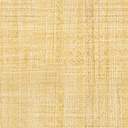 